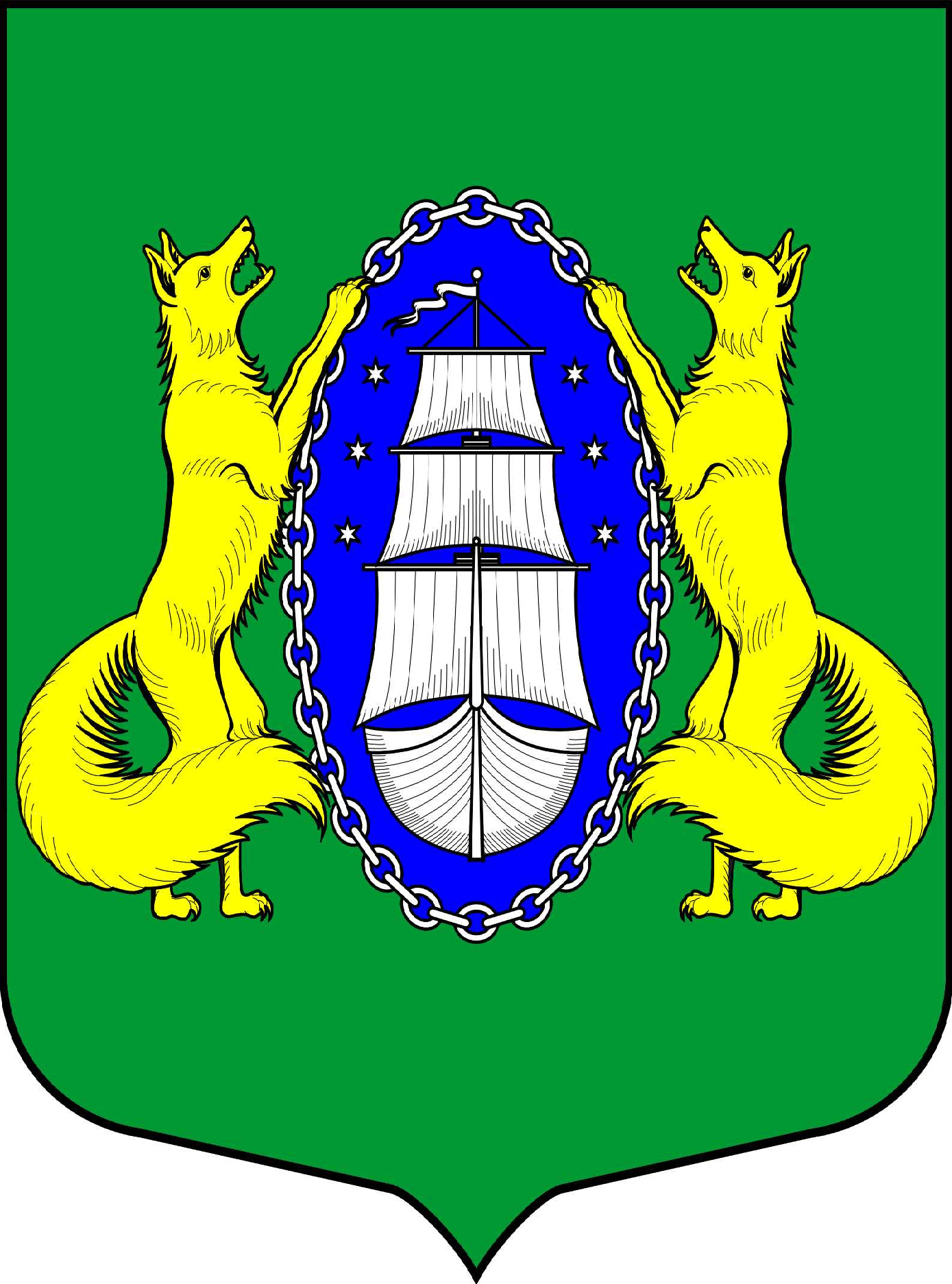 ВНУТРИГОРОДСКОЕ МУНИЦИПАЛЬНОЕ ОБРАЗОВАНИЕ САНКТ-ПЕТЕРБУРГАПОСЕЛОК ЛИСИЙ НОСМУНИЦИПАЛЬНЫЙ СОВЕТпятый созывПРОЕКТ________________________________________________________________________________________________Санкт-Петербург                    	             		                               26 декабря 2016 г.                                                                                              18-30Повестка заседания:О внесении изменений в Решение МС от 03.12.2015 № 70 «Об утверждении местного бюджета муниципального образования поселок Лисий Нос на 2016 год» (с изменениями на 24.11.2016);Об утверждении Порядка установления тарифов на услуги (работы) муниципальных предприятий и учреждений, созданных местной администрацией муниципального образования посёлок Лисий Нос;Об утверждении Положения «О порядке реализации вопроса местного значения «Организация и проведение местных и участие в организации и проведении городских праздничных и иных зрелищных мероприятий»;Разное.Глава МО пос. Лисий Нос                                                                                         В. М. Грудников